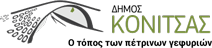                                                                                                                Κόνιτσα 03/12/2022ΑΝΑΚΟΙΝΩΣΗΗ συνεδρίαση του Δημοτικού Συμβουλίου της 2ας Δεκεμβρίου 2022 που διακόπηκε λόγω προβλήματος στην ηλεκτροδότηση, θα συνεχιστεί σήμερα Σάββατο 3/12/2022στις 19:00.Ο Πρόεδρος του Δ.Σ.Γεώργιος Σπανός  